       проект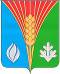 СОВЕТ  ДЕПУТАТОВМуниципального образования Андреевский сельсоветКурманаевского района  Оренбургской области(второго созыва)РЕШЕНИЕ марта 2019                           с. Андреевка                                        ____________________________________________________________________________________________________________   № Об установлении льготной ставки арендной платы за земельные участки, находящиеся в муниципальной собственности муниципального образования Андреевский сельсовет Курманаевского района, субъектам инвестиционной деятельности, реализующим  инвестиционные проекты в форме капитальных вложений на территории муниципального образования В соответствии со ст.12, ст.132 Конституции Российской Федерации, Федеральным законом от 06.10.2003 № 131-ФЗ «Об общих принципах организации местного самоуправления в Российской Федерации», абзацем 3 пункта 1 части 1  статьи 19 Федерального закона от 25.02.1999 № 39-ФЗ «Об инвестиционной деятельности в Российской Федерации, осуществляемой в форме капитальных вложений», статьей 19 Закона Оренбургской области от 05.10.2009 № 3119/712-IV-OЗ «Об инвестиционной деятельности на  территории Оренбургской области, осуществляемой в форме капитальных вложений», руководствуясь Уставом муниципального образования Андреевский сельсовет Курманаевского района, Совет депутатов РЕШИЛ:         1. Установить субъектам инвестиционной деятельности, реализующим инвестиционные проекты в форме капитальных вложений на территории муниципального образования Андреевский сельсовет Курманаевского района в соответствии с нормативными правовыми актами муниципального образования Андреевский сельсовет льготную ставку арендной платы за земельные участки, находящиеся в муниципальной собственности муниципального образования Андреевский сельсовет Курманаевского района, составляющую 50 % от  размера арендной платы, установленной нормативными правовыми актами Оренбургской области, на срок окупаемости, предусмотренный инвестиционным проектом, но не более семи лет со дня начала финансирования проекта.         2. Контроль за исполнением настоящего решения оставляю за собой.3. Решение вступает в силу после официального опубликования в газете «Вестник». Глава муниципального образования	                                Л.Г. Алимкина					        Разослано: 